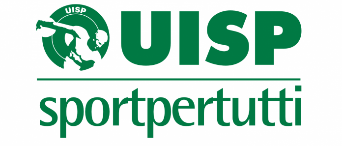 IL CORSO SI SVOLGE INTERAMENTE ONLINE SU GOOGLE MEET E IL LINK SARA’ LO STESSO PER TUTTO IL CORSO.CHI ACCEDE AL CORSO CON UN NOME DIVERSO NELL’ACCOUNT DEVE IDENTIFICARSI CON IL PROPRIO NOME E COGNOME PER ACCERTARE LA PRESENZA.PROGRAMMA CORSO UDBDATE e ORARIDOCENTEChe cos’è l’UISP: la storia, la mission, gli scopi e le finalitàCom’è organizzata l’UISP: percorsi partecipativi e democratici, settori, le attività e la regolamentazione delle stesse.lunedì 4 ottobre 2021 18 – 202 oreVera Tavoni, presidente UISP ModenaIl sistema sportivo italiano, il Terzo Settore, cenni giuridici, amministrativo-fiscali e lavoristici.martedì 5 ottobre 2021 18 – 20.302,5 oreMichele Marzullo, responsabile consulenze UISP ModenaApprofondimenti progetti d’inclusione sociale Policy minorimercoledì 6 ottobre 2021 18 – 202 oreAndrea Abate, dirigente UISP ModenaTutela della salute ed elementi di primo soccorso in ambito sportivoStrumenti della comunicazione, regolamento di comunicazione e identità visivagiovedì 7 ottobre 2021 18 – 202 ore20 – 211 oraSimona Levoni, medicoServadei Stefano, responsabile formazione UISP ModenaLe politiche UISP: ambientali, di genere e diritti, educative, internazionali, cooperazione e interculturalità, per il terzo settore, impiantistica e beni comuni, salute e inclusione.venerdì 8 ottobre 202118 – 19.30  Fabia Giordano19.30  – 20.30 Paolo Belluzzi2,5 orePaolo Belluzzi, referente SDA Comitato Emilia RomagnaFabia Giordano, responsabile area benessere UISP Modena